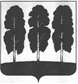 АДМИНИСТРАЦИЯ БЕРЕЗОВСКОГО РАЙОНАХАНТЫ-МАНСИЙСКОГО АВТОНОМНОГО ОКРУГА – ЮГРЫРАСПОРЯЖЕНИЕ От 10.11.2016                                                                                                       № 652-рпгт. БерезовоО Перечне организаций культуры, в отношении которых проводится независимая оценка качества оказания услуг в 2016 году, и Комплексном плане мероприятий по организации проведения независимой оценки качества оказания услуг организациями культуры, расположенными на территории Березовского района, на период 2016 – 2019 годовВ целях реализации Федерального закона от 21.07.2014 № 256-ФЗ «О внесении изменений в отдельные законодательные акты Российской Федерации по вопросам проведения независимой оценки качества оказания услуг организациями в сфере культуры, социального обслуживания, охраны здоровья и образования» и на основании распоряжения администрации Березовского района от 01.11.2016 № 614-р «Об уполномоченных по организации и проведению независимой оценки качества оказания услуг организациями культуры, расположенными на территории Березовского района»:Утвердить:перечень организаций культуры, расположенных на территории Березовского района, в отношении которых проводится независимая оценка качества оказания услуг в 2016 году, согласно приложению 1 к настоящему распоряжению;комплексный план мероприятий по организации проведения независимой оценки качества оказания услуг организациями культуры, расположенными на территории Березовского района на период 2016 – 2019 годов согласно приложению 2 к настоящему распоряжению.Настоящее распоряжение вступает в силу после его подписания.Контроль за исполнение настоящего распоряжения возложить на первого заместителя главы администрации Березовского района по социальным вопросам И.В. Чечеткину. И.о. главы района                                                                                   И.Ю. ЧелохсаевПриложение 1 к распоряжению администрации Березовского районаот 10.11.2016 № 652-рПеречень организаций культуры, расположенных на территории Березовского района, в отношении которых проводится независимая оценка качества оказания услуг в 2016 годуПриложение 2 к распоряжению администрации Березовского районаот 10.11.2016 № 652-рКомплексный план мероприятий по организации проведения независимой оценки качества оказания услуг организациями культуры, расположенными на территории Березовского района на период 2016 – 2019 годовЛист согласования  к проекту распоряжения главы района:«Об утверждении перечня организаций культуры, в отношении которых проводится независимая оценка качества оказания услуг в 2016 году и Комплексного плана мероприятий по организации проведения независимой оценки качества оказания услуг организациями культуры, расположенными на территории Березовского района на период 2016 – 2019 гг»Проект распоряжения главы района вносит: ведущий специалист отдела по вопросам культурной политики Комитета по культуре и кино администрации Березовского района Панова Александра ГеоргиевнаДата: ____________   Личная подпись: _______________   Телефон: 2-11-08Рассылка:Комитет по культуре и кино – 1 экз.Главам городских и сельских поселений по 1 экз.№ п/пНаименование учрежденияФИО директора1Муниципальное казенное учреждение «Березовская межпоселенческая центральная районная библиотека», пгт. БерезовоЕсетова Ольга Георгиевна2Муниципальное бюджетное учреждение «Березовский районный дом культуры», пгт. БерезовоЧеглокова Ксения Эдуардовна3Муниципальное бюджетное учреждение «Березовский центр культуры и досуга «Звездный», пгт. БерезовоФомина Наталья Борисовна4Муниципальное казенное учреждение «Саранпаульский дом культуры», с. СаранпаульСавчук Елена Валерьевна5Муниципальное казенное учреждение «Березовский районный краеведческий музей», пгт. БерезовоАндриянова Людмила Васильевна6Муниципальное казенное учреждение «Саранпаульский краеведческий музей», с. СаранпаульКомкова Вера Павловна7Муниципальное казенное учреждение «Игримский культурно-досуговый центр», пгт. ИгримДудка Игорь Николаевич8Муниципальное казенное учреждение «Спортивно-культурный комплекс «Олимп», п. ПриполярныйКалугина Александра Олеговна9Муниципальное казенное учреждение «Спортивно-досуговый комплекс «Пилигрим», п. СветлыйЛапикова Наталья Михайловна№ п/пМероприятие Сроки исполненияОтветственные исполнители1.Заседание Рабочей группы Общественного совета при администрации Березовского района (далее – РГ) по проведению независимой оценки качества (далее – НОК) оказания услуг организациями культуры, расположенными на территории Березовского района по вопросам повестки:утверждение Плана-графика проведения НОК;утверждение Критериев оценки качества оказания услуг и показатели2016 г. - 09.11.;2018 г.Секретарь РГ 2.Организация размещения информации о деятельности учреждений культуры, расположенных на территории Березовского района:2.1. на официальных сайтах организаций;2.2. на официальных сайтах органов местного самоуправления МО Березовский район (во вкладке уполномоченного исполнительного органа – Комитета по культуре и кино), городских и сельских поселений;2.3. на официальном сайте для размещения информации о государственных (муниципальных) учреждений в сети «Интернет» (www.bas.gov.ru).2016 г. - 07.11.– 25.11.;2017, 2018, 2019 гг - постоянноОператор (ответственное лицо за наполнение раздела «Независимая оценка качества» официального web-сайта www.bas.gov.ru); Секретарь РГ;Администрации городских и сельских поселений (по согласованию);Организации культуры3.Обеспечение организациями культуры технической возможности выражения мнений получателями услуг о качестве оказания услуг на своих официальных сайтах в сети «Интернет»2018 г.Организации культуры4.Организация работы РГ, Общественного совета городского поселения Игрим по проведению НОК:4.1. получение информации:4.1.1. анкетирование, 4.1.2. информация о деятельности учреждений на: 1) официальных сайтах организаций, 2) органов местного самоуправления (МО Березовский район, городских и сельских поселений), 3) www.bas.gov.ru,4.2. составление рейтинга,4.3. формирование предложений по улучшению качества услуг 2016 г. – 28.11. – 16.12.;2018 г.РГ;Общественный совет городского поселения Игрим (по согласованию);Секретарь РГ5.Утверждение результатов НОК на Общественном совете при администрации Березовского района и внесение предложений по улучшению качества услуг2016 г. – 19.12. – 23.12.;2018 г.РГ;Секретарь РГ 6.Размещение информации о результатах НОК, утвержденных Общественным советом при администрации Березовского района:6.1. на официальных сайтах организаций;6.2. на официальных сайтах органов местного самоуправления МО Березовский район (во вкладке уполномоченного исполнительного органа – Комитета по культуре и кино), городских и сельских поселений;6.3. на официальном сайте для размещения информации о государственных (муниципальных) учреждений в сети «Интернет» (www.bas.gov.ru).2016 г. – 26.12 – 30.12.; г.Оператор (ответственное лицо за наполнение раздела «Независимая оценка качества» официального web-сайта www.bas.gov.ru); Секретарь РГ;Администрации городских и сельских поселений (по согласованию)7.Рассмотрение результатов НОК и предложений по повышению качества услуг, оказываемых организациями культуры, поступивших от Общественного совета при администрации Березовского районаВ течение месяца со дня поступления информацииКомитет по культуре и кино администрации Березовского района;Администрация гп. Игрим (по согласованию)8.Разработка планов мероприятий по улучшению качества деятельности организаций культуры В течение месяца со дня поступления информации Организации культуры9.Утверждение по согласованию с Комитетом по культуре и кино администрации Березовского района, администрациями гп. Игрим, сп. Светлый, сп. Приполярный планов мероприятий по улучшению качества деятельности организаций культуры (см. п.8)В течение месяца со дня поступления информацииОрганизации культуры10.Размещение планов мероприятий по улучшению качества деятельности организаций культуры (см. п.8):10.1. на официальных сайтах организаций;10.2. на официальных сайтах органов местного самоуправления МО Березовский район (во вкладке уполномоченного исполнительного органа – Комитета по культуре и кино), городских и сельских поселенийВ течение трех рабочих дней после утвержденияОрганизации культуры;Секретарь РГ;Администрации городских и сельских поселений (по согласованию) 11.Контроль за исполнением плана мероприятий по улучшению качества деятельности организаций культуры (см. п.8) 1 раз в полугодиеКомитет по культуре и кино администрации Березовского района;Администрация гп. Игрим (по согласованию);Администрация сп. Светлый (по согласованию);Администрация сп. Приполярный (по согласованию)12.Актуализация раздела «Независимая оценка качества» на официальном сайте органа местного самоуправления МО Березовский районрегулярноКомитет по культуре и кино администрации Березовского района по согласованию с Общественным советом при администрации Березовского района13.Актуализация информации о деятельности организаций культуры:13.1. на официальных сайтах организаций;13.2. на официальных сайтах органов местного самоуправления МО Березовский район (во вкладке уполномоченного исполнительного органа – Комитета по культуре и кино), городских и сельских поселенийрегулярноКомитет по культуре и кино администрации Березовского района;Администрации городских и сельских поселений (по согласованию);Организации культурыФамилия, инициалы, должностьДата поступления, дата возвратаПодпись  
ЗамечанияЧечеткина И.В., первый заместитель главы администрации района по социальным вопросамМаксимов В.В., заместитель главы администрации районаУшарова С.В., заместитель главы администрации района, председатель комитета по финансамХазиахметова Т.Л., председатель Комитета по культуре и кино администрации районаКолчина О.В., начальник юридическо-правового управления Отметки ЮПУ:Отметки ЮПУ:Отметки ЮПУ:Отметки ЮПУ:Пимкин В.В., управляющий делами администрации района